介護現場の若手職員や経験の浅い職員などが抱える介護技術、利用者とのコミュニケーション、職場の人間関係等の悩みに係る相談に対して的確にアドバイスができる指導的な介護職員を養成します。コミュニケーションスキルや聴く姿勢など、人にかかわる基本的な力を身につけることで対人援助の実践を学んでいきます。講　師　　同朋大学　社会福祉学部　教授一般社団法人愛知県介護福祉士会　会長　　下山　久之氏　日　　時　　令和4年１１月５日（土）　13：30～1５:３0（受付開始13:00～）会　　場　　名古屋総合社会福祉会館　7階　中会議室　　　　　　地下鉄:名城線「黒川」下車　徒歩5分定　　員　　20名（定員を超えた場合はお断りすることがあります。)受 講 料　　無料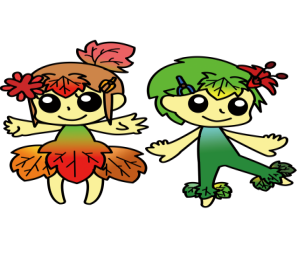 受講資格　　施設の介護職員、在宅勤務の介護職員等どなたでも≪申　込　先≫　ＦＡＸ　０５２－２０２－８２８０　（℡052－202-8260）会員の方は生涯研修手帳をご持参ください。（1.3ポイント）お問合せ先：一般社団法人愛知県介護福祉士会　名古屋市中区三の丸1-7-2　桜華会館南館TEL052-202-8260　　FAX052-202-8280フリガナ○を付けてください。○を付けてください。氏　名（　　）会　員（№　　　　　　　　　）（　　）賛助会員　　（　　）一般（　　）会　員（№　　　　　　　　　）（　　）賛助会員　　（　　）一般自宅住所〒〒〒自宅住所TEL（携帯）：　　　　　　　　　　　　　FAX：FAX：TEL（携帯）：　　　　　　　　　　　　　FAX：FAX：TEL（携帯）：　　　　　　　　　　　　　FAX：FAX：勤務先名　職　種勤務年数